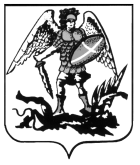 ПРАВИТЕЛЬСТВО АРХАНГЕЛЬСКОЙ ОБЛАСТИМИНИСТЕРСТВО СТРОИТЕЛЬСТВАИ АРХИТЕКТУРЫ АРХАНГЕЛЬСКОЙ ОБЛАСТИР А С П О Р Я Ж Е Н И Еот 20 марта 2020 года № 73-рг. АрхангельскОб отклонении предложений о внесении изменений в правила землепользования и застройки муниципального образования «Сельское поселение Соловецкое» Приморского муниципального района Архангельской областиВ соответствии с пунктом 22 Порядка деятельности комиссии 
по подготовке проектов правил землепользования и застройки муниципальных образований Архангельской области, утвержденного постановлением министерства строительства и архитектуры Архангельской области от 02.12.2019 № 20-п, а также на основании пунктов 
30 и 31 протокола заседания комиссии по подготовке проектов правил землепользования и застройки муниципальных образований Архангельской области от 20.02.2020 № 7:1. Отклонить следующие предложения о внесении изменений 
в правила землепользования и застройки муниципального образования «Сельское поселение Соловецкое» Приморского муниципального района Архангельской области:Фонда по сохранению и развитию Соловецкого архипелага (вх. № 201-153 от 17.01.2020) об изменении зоны рекреационного назначения (кодовое обозначение Р), зоны застройки малоэтажными жилыми домами (кодовое обозначение Ж2), коммунально-складской зоны (кодовое обозначение П2) 
на зону делового, общественного назначения (кодовое обозначение О) 
в отношении трех земельных участков согласно прилагаемой к обращению схеме с целью  реализации предоставленной из федерального бюджета субсидии на строительство объекта «Общеобразовательный комплекс 
пос. Соловецкий» по причине его несоответствия пункту 2.7 решений, принятых в ходе совещания по вопросам сохранения и развития Соловецкого архипелага под председательством Святейшего Патриарха Московского и всея Руси Кирилла, состоявшегося 20.08.2019 в пос. Соловецком, а именно Правительству Архангельской области и Минкультуры России рекомендовано ограничить в рамках действующего законодательства Российской Федерации возможность строительства новых объектов 
на Соловках до утверждения Концепции развития Соловецкого архипелага 
и проекта по отнесению территории Соловецкого архипелага 
к объекту культурного наследия федерального значения в виде достопримечательного религиозно-исторического места;Дунаевской И.С., направленное администрацией муниципального образования «Приморский муниципальный район» (вх. № 201-422 
от 29.01.2020), об изменении зоны рекреационного назначения (кодовое обозначение Р) на зону застройки индивидуальными жилыми домами (кодовое обозначение Ж1) в отношении земельного участка согласно прилагаемой к обращению схеме с целью его предоставления многодетной семье по причине его несоотвествия абзацу 2 пункта 13 Порядка деятельности комиссии по подготовке проектов правил землепользования 
и застройки муниципальных образований Архангельской области, утвержденного постановлением министерства строительства и архитектуры Архангельской области от 02.12.2019 № 20-п.2. Опубликовать настоящее распоряжение на официальном сайте Правительства Архангельской области. 3. Направить копию настоящего распоряжения в орган местного самоуправления Приморского муниципального района Архангельской области для официального опубликования в порядке, установленном 
для официального опубликования муниципальных правовых актов, иной официальной информации.4. Рекомендовать органу местного самоуправления сельского поселения «Сельское поселение Соловецкое» Приморского муниципального района Архангельской области опубликовать настоящее распоряжение 
на официальном сайте.5. Настоящее распоряжение вступает в силу со дня его подписания. Министр Д.В. Гладышев